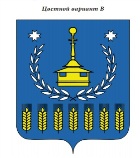 Решение  Совета депутатов муниципального образования «Воткинский район»«Вотка ёрос» муниципал кылдытэтысь депутат Кенеш«О состоянии  законности, правопорядка и общественной  безопасности на территории муниципального образования  «Воткинский район»    во втором   полугодие 2019 года»Принято Советом депутатов муниципальногообразования «Воткинский район»    «___» февраля  2020 года		В соответствии с Федеральным  законом   от 17.01.1992 года  № 2202-1 «О прокуратуре Российской Федерации», заслушав  информацию о состоянии законности, правопорядка и общественной безопасности на территории муниципального образования «Воткинский район»  во втором  полугодии 2019 года заместителя межмуниципального прокурора - Мурадова Э.Б, руководствуясь Уставом муниципального образования «Воткинский район,	Совет депутатов муниципального образования «Воткинский район» РЕШАЕТ:Информацию о состоянии законности, правопорядка и общественной безопасности на  территории муниципального образования «Воткинский район» во втором   полугодии 2019 года» принять к сведению (прилагается).Настоящее решение вступает в силу со дня его принятия.Председатель Совета депутатов муниципального образования «Воткинский район»								М.А.Назаровг.Воткинск«05»  сентября 2019 года№232Информацию о состоянии законности, правопорядка и общественной безопасности на  территории муниципального образования «Воткинский район» во втором   полугодии 2019 года»Анализ оперативной обстановки на территории Воткинского района по итогам 2019 года свидетельствует о том, что уровень преступности в сравнении с аналогичным периодом прошлого года изменился в сторону роста зарегистрированных преступлений (на 13,3%), в количественном выражении 256 преступлений против 226 за 12 месяцев 2018 года. Количество расследованных преступлений снизилось с 172 до 164,  раскрываемость преступлений осталась на уровне аналогичного периода прошлого года. Показатели криминогенной обстановки за 12 месяцев 2019 года в сравнении с аналогичным периодом прошлого года указывают на то, что основным изменениям подвержены такие виды преступлений, как кража, грабежи, хищение имущества путем мошенничества. Рост количества краж имущества произошел за счет квалифицированных краж, таких как,  краж из квартир, краж транспортных средств, а также краж с банковских счетов, а равно в отношении электронных денежных средств.Одной из причин, послуживших росту преступлений указанной категории, следует отметить излишнюю доверчивость граждан, которые, несмотря на всю очевидность обмана, осуществляют перевод денежных средств злоумышленнику, отсутствие систем защиты от производства сомнительных операций, а также ослабление профилактической работы со стороны органов полиции. Несмотря на принимаемые правоохранительными органами меры, продолжает существовать тенденция к росту числа преступлений, связанных с кражами денежных средств с банковских счетов граждан, в связи с чем, проблема остается актуальной.В целях снижения негативной динамики роста количества указанных преступлений, учитывая, что в соответствии с п. 5 ч. 1 ст. 5 Федерального закона от 23.06.2016 № 182-ФЗ «Об основах системы профилактики правонарушений в Российской Федерации» органы местного самоуправления являются субъектами профилактики правонарушений, необходимо распространить среди населения материалы информационного характера.Одним из наиболее важных направлений деятельности межрайонной прокуратуры является осуществление надзора за исполнением законодательства в сфере жилищно-коммунального хозяйства. При реализации полномочий в указанном направлении во  2 полугодии 2019 года межрайонным прокурором особое внимание уделено вопросам обеспечения граждан жилыми помещениями. По обращению гражданина выявлен факт предоставления по договору социального найма жилого помещения, не отвечающего требованиям безопасности. При наличии оснований для признания помещения аварийным, угрозы жизни и здоровью проживающих в жилом помещении лиц, вопрос о проведении обследования жилого дома специализированной организацией со стороны собственника – Администрации МО «Воткинский район» не решен. Администрацией МО «Воткинский район» не осуществлен капитальный ремонт жилого помещения при выявлении оснований для его проведения в 2012 году. В связи с выявленным нарушением в адрес Главы МО «Воткинский район» внесено представление об устранении нарушений закона, вместе с тем, в связи с отсутствием финансирования вопрос о предоставлении заявителю жилого помещения не решен. Проверкой, проведенной межрайонной прокуратурой в ноябре 2019 года на предмет соответствия образовательных организаций и организаций культуры требованиям антитеррористической защищенности, выявлено, что 9 организаций не соответствуют в полной мере требованиям пожарной безопасности и антитеррористической защищенности (допускаются повторные нарушения). Во всех организациях образования и культуры не осуществляется подготовка и переподготовка должностных лиц (работников) по вопросам работы со служебной информацией ограниченного распространения. Кроме того,  не актуализируются паспорта безопасности объектов.В связи, с чем предлагаю провести в Администрации МО «Воткинский район» учебу с руководителями учреждений образования и культуры по работе со служебной информацией, паспортами безопасности.На территории Воткинского района имеются предприятия, находящиеся в стадии банкротства и имеющие крупную задолженность по выплате заработной платы – ООО «Подводнефтегазсервис» п. Новый (задолженность составляет 27 324 360,07 рублей), ООО «Стройинвест» п. Новый (размер задолженность составляет 1 720 000 рублей).У данных организаций имеется имущество, реализация которого осуществляется на торговых площадках, в том числе базы предприятий, стоимость которых оценивается в 17 миллионов рублей и 95 миллионов рублей соответственно, кроме того, имеется  движимое и недвижимое имущество. Данное имущество длительное время не реализуется, в связи с чем предлагаю оказать содействие конкурсным управляющим ООО «Подводнефтегазсервис» и ООО «Стройинвест» в целях скорейшей реализации имущества. В сфере рассмотрения обращений граждан и юридических лиц в 2019 году межрайонной прокуратурой выявлялись нарушения в деятельности должностных лиц Администрации МО «Воткинский район», касающиеся нарушения сроков рассмотрения обращений, их необоснованного продления, предоставления ответа не по всем доводам, указанным в заявлении.В целях устранения нарушений Федерального закона от 02.05.2006 № 59-ФЗ «О порядке рассмотрения обращений граждан Российской Федерации» межрайонным прокурором Главе МО «Воткинский район» внесено 3 представления, в адрес Главы МО «Камское» 1 представление, 2 должностных лица привлечены к дисциплинарной ответственности, 2 должностных лица Администрации МО «Воткинский район» привлечены к административной ответственности по ст. 5.59 КоАП РФ.Причинами указанных нарушений явилось отсутствие надлежащего контроля вышестоящими должностными лицами Администрации МО «Воткинский район» за рассмотрением обращений граждан и юридических лиц подчиненными сотрудниками.Анализ поступающих в органы прокуратуры и органы местного самоуправления обращений в сфере профилактики преступлений и правонарушений, в том числе в семейно-бытовой сфере показал, что основной причиной нарушения прав граждан на благоприятные жилищные условия является злоупотребление алкогольными напитками, а также использование жилого помещения не по назначению.Вопросы активизации работы по профилактике правонарушений и преступлений в жилищно-бытовой сфере на системной основе обсуждаются на заседаниях рабочей группы при Воткинском межрайонном прокуроре по вопросам профилактики антиобщественного поведения в жилищно-бытовой сфере.При этом, Администрации МО «Воткинский район» следует обратить особое внимание на реализацию Федерального закона от 23.06.2016 № 182-ФЗ «Об основах системы профилактики правонарушений в Российской Федерации».При принятии муниципальных программ по профилактике правонарушений учитывать направления и виды профилактической работы, предусмотренные указанным Федеральным законом.Кроме того, считаю необходимым активизировать работу по информированию жителей Воткинского района по вопросам профилактики правонарушений и преступлений, совершаемых в бытовой сфере, обратив особое внимание о доведении информации по социальной адаптации, ресоциализации, социальной реабилитации, помощи лицам, пострадавшим от правонарушений или подверженным риску стать таковыми.В целях профилактики правонарушений в жилищно-бытовой сфере административной комиссии МО «Воткинский район» необходимо систематически проводить рейдовые мероприятия по выявлению фактов продажи на территории МО «Воткинский район» алкогольной продукции в ночное время.Проблемными остаются вопросы ликвидации несанкционированных свалок, расположенных на территории Воткинского района, а также создания мест накопления твердых коммунальных отходов на территориях сельских поселений в соответствии с требованиями градостроительного и санитарно-эпидемиологического законодательства. В связи с тем, что в 2019 году контейнерные площадки оборудованы не во всех сельских поселениях Воткинского района, предлагаю в 2020 году принять дополнительные меры к обустройству необходимого количества контейнерных площадок. Кроме того, предлагаю во взаимодействии с органами местного самоуправления сельских поселений при проведении мероприятий в рамках муниципального контроля особое внимание уделять выявлению несанкционированных свалок на территории района, для последующего принятия своевременных мер по их ликвидации. Отдельного внимания заслуживает вопрос обеспечения безопасности людей на водных объектах. Воткинской межрайонной прокуратурой в 2018 и 2019 годах выявлялись нарушения в деятельности органов местного самоуправления Воткинского района, выразившиеся в непринятии мер по ограничению доступа граждан к водным объектам в местах, не предусмотренных для купания и отдыха граждан. Учитывая изложенное, предлагаю заблаговременно до начала купального сезона 2020 года принять меры по обустройству дополнительных мест для купания населения на территории района, а также по ограничению доступа граждан, в том числе несовершеннолетних к водным объектам, где купание запрещено. В 2019 году на поднадзорной территории на 15 % увеличилось количество лиц, привлеченных к административной ответственности за совершение правонарушений в сфере незаконного оборота наркотических средств. Реализация органами местного самоуправления Воткинского района мероприятий анитинаркотической направленности не отвечает остроте складывающейся ситуации. При реализации муниципальной программы в сфере противодействия незаконному обороту наркотических средств в 2020 году предлагаю акцентировать внимание на проведении мероприятий по противодействию злоупотреблению наркотиками и их незаконному обороту не только среди несовершеннолетних, но и среди взрослого населения муниципального образования «Воткинский район».Анализ состояния законности в деятельности органов местного самоуправления МО «Воткинский район» в сфере нормотворчества по итогам 2019 года свидетельствует о ненадлежащем исполнении обязанности по своевременному приведению в соответствие с действующим законодательством принятых нормативных правовых актов, в связи с чем предлагаю в 2020 году уделить особое внимание данному вопросу.  Межрайонной прокуратурой в 2019 году выявлены нарушения земельного законодательства в  Администрации МО «Воткинский район». Проведенной проверкой установлено, что гражданка, являясь муниципальным служащим Администрации МО «Воткинский район», в 2014 году направила заявление о предоставлении бесплатно земельного участка, указав в заявлении заведомо недостоверные сведения о месте проживания и об отсутствии земельных участков в пользовании и в собственности.Должностные лица Управления муниципального имущества и земельными ресурсами Администрации МО «Воткинский район» не провели проверку достоверности предоставленных ей сведений о ее имуществе и имуществе членов семьи.  В нарушение  требований Земельного кодекса Российской Федерации,  постановлением Главы МО «Воткинский район»  сотрудник поставлена на учет в качестве гражданина, нуждающегося в жилом помещении в целях бесплатного предоставления земельного участка, в 2015 году ей предоставлен без проведения торгов в аренду на 20 лет земельный участок площадью 1200 кв.м.По аналогичным основаниям в 2015 году без проведения торгов заключен договор аренды, на основании которого бесплатно предоставлен в аренду земельный участок сестре указанного муниципального служащего. По выявленным нарушениям Воткинским межрайонным прокурором внесено представление Главе МО «Воткинский район», которое признано обоснованным. В суд направлено исковое заявление о признании сделки (договора аренды) ничтожной, которое находится на рассмотрении.